LoginProposal Vote ResultsVotes Received
Questions about this system?
Contact the Voting Admin.
The Green Party of the United States voting system is free software, licensed under the GNU General Public License (GPL).
You can download a copy here.
To independently verify a ranked choice vote, or for information about how that works, go to Jonathan Lundell's Voting Page and upload the ballot file from the ranked choice vote result page. JL's ranked choice module is licensed under an alternate free software license. Green Party of the United StatesNational Committee VotingNational Committee VotingNational Committee VotingNational Committee VotingNational Committee VotingProposal ID921Proposal2018 Platform Amendment Proposal - Livable IncomeFloor ManagerGloria MatteraPhaseClosedResultsFailed83 Total Votes Received from 41 States/CaucusesPresens Quorum33 - 0.6666 of 49 Accredited States/CaucusesConsens Quorum54 - 0.6666 of 81 Yes and No VotesDelegationVoteVoterArizonaNoAngel TorresArkansasNoRyan GiglioArkansasNoMarilyn RumphArkansasNoRobin RumphBlack CaucusNoJoy DavisCaliforniaNoJosefina ArandaCaliforniaNoJan ArnoldCaliforniaNoSue Roberts EmeryCaliforniaNoSanda EveretteCaliforniaNoRichard GomezCaliforniaNoJared LaitiCaliforniaNoGenevieve MarcusCaliforniaYesErik RydbergCaliforniaNoPhoebe Anne SorgenColoradoNoAndrea MeridaColoradoNoStephen MolyneuxConnecticutYesS. Michael DeRosaDelawareNoDavid McCorquodaleDistrict of ColumbiaNoJenefer EllingstonFloridaYesMaggie GouldinFloridaNoHenry Lawrence IIIHawaiiNoBudd DickinsonIllinoisNoJack AileyIllinoisNoDavid BlackIllinoisNoChris BlankenhornIllinoisNoGini LesterIndianaNoBreanna BakerIowaNoHolly HartKansasNoPaul KrummKansasNoIsabella TicerLatinx CaucusNoTony AffigneLatinx CaucusNoDarlene EliasLavender CaucusYesMargaret ElisabethLouisianaYesMorgan Moss JrLouisianaNoAnika OforiMaineNoJacqui DeveneauMaineNoGeorge HamiltonMaineNoJohn RensenbrinkMarylandNoMargaret FlowersMassachusettsYesJohn AndrewsMassachusettsNoDavid GerryMassachusettsNoJoanna HerlihyMichiganNoLinda CreeMichiganNoJohn EarlyMichiganNoRita JacobsMichiganNoLuAnne KozmaMichiganNoJennifer La PietraMichiganYesMike ZubasMissouriNoRon BurchMontanaNoCheryl WolfeNebraskaAbstainCharles OstdiekNevadaYesRobert HansonNew JerseyNoCraig CayetanoNew JerseyNoKim MeudtNew MexicoNoStephen VerchinskiNew YorkNoDani LieblingNew YorkNoGloria MatteraNew YorkNoGil OblerNew YorkNoCraig SeemanNorth CarolinaNoTommie JamesNorth CarolinaNoMichael TrudeauOregonYesSuzia AufderheideOregonNoT. OliverPennsylvaniaYesStuart Chen-HayesPennsylvaniaYesBeth ScrogginPennsylvaniaNoCharles SherrouseSouth CarolinaNoBill KremlSouth CarolinaNoJessica LazenbySouth CarolinaNoDavid WhitemanTennesseeNoElizabeth DachowskiTennesseeNoHoward SwitzerTexasNoWesson GaigeTexasNoHerb GonzalesUtahNoDee TaylorVirginiaAbstainKirit MookerjeeVirginiaNoTina RockettWashingtonNoJody GrageWashingtonNoKathryn LewandowskyWest VirginiaNoFrank YoungWisconsinNoMichael WhiteWomen's CaucusNoJennifer SullivanWomen's CaucusNoTamar YagerYouth CaucusNoNatalia Schuurman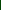 